ججج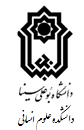 به نام خدافرم آمادگی دفاع دانشجویانکارشناسی ارشداین جانب .......................... دانشجوی کارشناس ارشد رشته/ گرایش............................. بدین وسیله ضمن تحویل یک نسخه کاملاً آماده از پایان نامه خود به تحصیلات تکمیلی دانشکده، آمادگی خود را جهت انجام مراحل دفاع اعلام می نمایم.نام و نام خانوادگی دانشجو امضاء و تاریخ: با عنایت به مستندات موجود، گواهی می شود دفاع دانشجو از نظر موارد مرتبط با آموزش، بلا مانع است.نام و نام خانوادگی کارشناس آموزشامضاء و مهر: این جانب، متعهد میشوم از هر گونه شتاب زدگی در انجام مراحل پیش از دفاع و اسرار  به استادان جهت تأیید و امضاء فرم حاضر، خودداری نمایم.در ضمن، مطلع هستم که زمانی تاریخ دفاع برایم تعیین و تثبیت خواهد شد که امضاء همه استادان محترم (راهنما، مشاور و داور ) مبنی بر تایید آماده بودن پایان نامه برای دفاع، را در این فرم را داشته باشم.نام و نام خانوادگی دانشجو امضاء و تاریخ: این جانب .......................... با مرتبه علمی ............................. به عنوان استاد راهنمای دانشجو پس از مطالعهی دقیق و کامل پایان نامه ، آن را .                          آماده دفاع می دانم                  آماده دفاع نمی دانم نام و نام خانوادگی  استاد راهنماامضاء و تاریخ: این جانب .......................... با مرتبه علمی ............................. به عنوان استاد مشاور دانشجو پس از مطالعهی دقیق و کامل پایان نامه ، آن را .                          آماده دفاع می دانم                  آماده دفاع نمی دانم نام و نام خانوادگی  استاد راهنماامضاء و تاریخ: بدین وسیله: دکتر .......................... و دکتر............................. بنا به پیشنهاد استاد راهنما و تأیید گروه آموزشی به عنوان داوران این پایان نامه معرفی می گردد. نام و نام خانوادگی مدیر گروه آموزشی امضاء و تاریخ: این جانب .......................... با مرتبه علمی ............................. به عنوان عنوان داور پایان نامه پس از مطالعهی دقیق و کامل ، آن را .                          آماده دفاع می دانم                  آماده دفاع نمی دانم نام و نام خانوادگی   استاد داور 1:امضاء و تاریخ: این جانب .......................... با مرتبه علمی ............................. به عنوان داور پایان نامه ، پس از مطالعهی دقیق و کامل ، آن را .                          آماده دفاع می دانم                  آماده دفاع نمی دانم نام و نام خانوادگی  استاد داور 2:امضاء و تاریخ: استاد محترم راهنما! با سلام بدین وسیله زمان های خالی سالن های دفاع دانشکده به شرح زیر اعلام می گردد مسدعی است پس از هماهنگی با سایر داوران ارجمند، زمان مناسب را مشخص فرموده یا زمانهای پیشنهادی دیگر را مرقوم فرمایید.روز .........................تاریخ........................ ساعت.............. .روز .........................تاریخ........................ ساعت.............. .روز .........................تاریخ........................ ساعت.............. .روز .........................تاریخ........................ ساعت.............. .روز .........................تاریخ........................ ساعت.............. .روز .........................تاریخ........................ ساعت.............. .روز .........................تاریخ........................ ساعت.............. .روز .........................تاریخ........................ ساعت.............. .نام و نام خانوادگی   معاون تحصیلات تکمیلی دانشکده:امضاء و تاریخ:بدین وسیله زمان زیر برای دفاع خانم/آقای ................................................... تثبیت می گردد.روز............................................تاریخ..................................... ساعت .....................................نام و نام خانوادگی  معاون تحصیلات تکمیلی دانشکده:امضاء و تاریخ: خانم/آقای دکتر.....................................به عنوان ناظر تحصیلات تکمیلی این جلسه دفاع معرفی می شوند.نام و نام خانوادگی  معاون تحصیلات تکمیلی دانشکده:امضاء و تاریخ: 